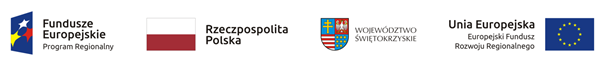 Podpisanie umowy w ramach Działania 2.5 „Wsparcie inwestycyjne sektora MŚP”
 w ramach Regionalnego Programu Operacyjnego Województwa Świętokrzyskiego na lata 2014-2020Dnia 19 czerwca 2020 roku podpisana została z KONARKA Grzegorz Dulny, umowa o dofinansowanie projektu nr RPSW.02.05.00-26-0627/19 pn.: „Rozwój działalności firmy KONARKA Grzegorz Dulny poprzez zakup nowej maszyny” złożonego do Działania 2.5 RPOWŚ na lata 2014-2020 w ramach JEDNOETAPOWEGO KONKURSU ZAMKNIĘTEGO nr RPSW.02.05.00-IZ.00-26-253/19Wartość dofinansowania: 133 637,34  PLNCałkowita wartość inwestycji: 193 381,09 PLN